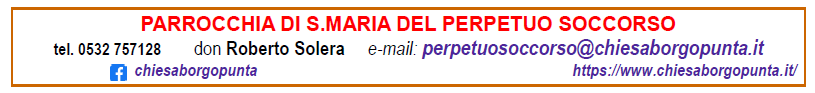 NOI SOTTOSCRITTI Nome e cognome del padre/titolare della responsabilità genitoriale__________________________ Nome e cognome della madre/titolare della responsabilità genitoriale________________________ Numeri telefonici di riferimento______________________________________________________ GENITORI (o tutori) DI NOME E COGNOME DEL RAGAZZO/A_____________________________________________ Nato/a a______________________________il__________________________________________ Residente a_______________________Via_____________________________________________ Frequentante la classe (scolastica)__________________Sezione____________________________ Plesso scolastico__________________________________________________________________SOLO PER I NON PARROCCHIANI:Parrocchia di appartenenza (qualora non sia quella di S. M. del Perpetuo Soccorso)__________________________________________________________________ Nulla osta del parroco di provenienza, da allegare al presente documento 	        □ SI  ISCRIVIAMO NOSTRO FIGLIO/A che,-ha già frequentato in PARROCCHIA il catechismo 		□ -partecipa al catechismo nella nostra parrocchia per la prima volta 	□ al □1°anno (2° elem.) □2°anno (3° elem.) □3°anno (4° elem.) COMUNIONE □1°anno (5° elem.) □2°anno (1° med.) □3°anno (2° med.) CRESIMA DEL CAMMINO DI CATECHESI anno 2023/2024. Consapevoli di essere i primi catechisti ed educatori della fede cristiana che abbiamo trasmesso ai nostri figli, ci impegniamo: a seguirli e a incoraggiarli in questo percorso di fede e nell’esperienza di comunione con i coetanei e con la guida dei catechisti; a collaborare al progetto formativo della classe di catechismo d’appartenenza partecipando a riunioni e colloqui;a permettere la regolare partecipazione del figlio agli incontri di catechismo(NB: sono ammessi a ricevere il Sacramento della Confessione, dell’Eucaristia o della Cresima SOLTANTO i ragazzi che hanno frequentato regolarmente il previo percorso previsto, partecipando almeno ai ¾ degli incontri calendarizzati.)a comunicare al catechista referente qualsiasi informazione utile a favorire la migliore accoglienza possibile e la più fruttuosa partecipazione del figlio (ad es.: bisogni educativi speciali, accorgimenti relazionali, presenza di allergie o intolleranze alimentari…) a comunicare per tempo al catechista referente eventuali assenze del figlioa rivolgersi al catechista referente in presenza di sopraggiunti problemi comportamentali o personali;ad intervenire, con coscienza e responsabilità, rispetto ad eventuali danni provocati dai figli.ANNOTAZIONI UTILIAl momento dell’iscrizione è richiesto un unico versamento di € 20,00 necessari a permettere che gli ambienti parrocchiali in cui si accolgono i ragazzi siano idonei allo svolgimento degli incontri (assicurazione, prodotti per la pulizia e la sanificazione, riscaldamento e utenze).Si dichiara che il/la ragazzo/a _____________________________________________
 potrà lasciare la Parrocchia non accompagnato/a, segnalando comunque ai responsabili 
l’uscita; 
 non potrà lasciare la Parrocchia solo/a, ma sarà sempre prelevato dai genitori (o dai 
delegati); in tal caso i delegati per l’uscita saranno: 
____________________________________, nato a__________________ il ___/___/____ 
(nome cognome) 
____________________________________, nato a__________________ il ___/___/____ 
(nome cognome) 
Le persone delegate sono tenute a presentare un documento di riconoscimento. I sottoscritti da questo momento sollevano la Parrocchia da ogni responsabilità per la consegna del minore alle persone delegate. La presente Delega si intende valida fino a diversa comunicazione. Dichiaro di aver ricevuto l’informativa sull’utilizzo dei dati conferiti.Autorizzo alle riprese fotografiche e cinematografiche per la realizzazione di video, bacheche, pubblicazione su carta stampata e web (compreso download) e quant’altro serva per la divulgazione di attuali e future iniziative della Parrocchia. 
 AUTORIZZO 
 NON AUTORIZZO 
Data: ___________             Firma dei genitori: ______________________    _______________________                        
Informativa e consenso per il trattamento dei dati personali conferitiper l’iscrizione a catechismoGentile genitore [o tutore],Iscrivendo tuo figlio/a alle attività di catechismo ci hai fornito i suoi dati personali.Vogliamo informarti che i dati da te forniti saranno trattati conformemente alle norme Decreto Generale della CEI “Disposizioni per la tutela del diritto alla buona fama e alla riservatezza dei dati relativi alle persone dei fedeli, degli enti ecclesiastici e delle aggregazioni laicali” del 24maggio 2018.Il titolare del trattamento dei tuoi dati è la Parrocchia di Santa Maria del Perpetuo Soccorso con sede in Via Giovanni XXIII, 62 - 44123 FERRARA, tel. 0532/757128.La base giuridica del trattamento è costituita dal legittimo interesse pastorale della Chiesa riconosciuto dalla legge 121 del 25 marzo 1985.La finalità con cui tratteremo i tuoi dati è di tipo pastorale. Ti terremo quindi informato sulle nostreiniziative di tipo pastorale.I tuoi dati non verranno diffusi né comunicati a terzi senza il tuo consenso, fatto salvo all’Arcidiocesi di Ferrara-Comacchio. Solo nei casi e nei limiti previsti dall’ordinamento civile e canonico potranno essere comunicati ad altri soggetti.Il conferimento dei dati è facoltativo, tuttavia l’eventuale non conferimento dei dati relativi a tuo figlio/a porterà all’impossibilità per lui/lei di essere iscritto/a alle attività di catechismo.I dati che ci hai fornito saranno conservati per il tempo necessario a completare l’attività per cui sono richiesti; alcuni dati potranno essere conservati anche oltre tale periodo nei casi e nei limiti in cui tale conservazione risponda al legittimo interesse pastorale della parrocchia o sia necessario perottemperare a un obbligo di legge.In ogni momento potrai esercitare i diritti contemplati dalle normative vigenti in tema diProtezione dei Dati personali, più specificamente il diritto all’accesso ai tuoi dati personali, larettifica o cancellazione degli stessi, la limitazione del trattamento o l’opposizione al trattamentostesso, il diritto al reclamo presso una autorità di controllo.Per esercitare i tuoi diritti puoi rivolgerti al Parroco.Informativa aggiornata al 01/10/2023